RESOLUTION NO.__________		RE:	CERTIFICATE OF APPROPRIATENESS UNDER THE			PROVISIONS OF THE ACT OF THE 			LEGISLATURE 1961, JUNE 13, P.L. 282 (53			SECTION 8004) AND BETHLEHEM ORDINANCE NO.			3952 AS AMENDED.		WHEREAS, it is proposed to secure a COA to expand the dining area onto the deck at 306 South New Street (Grille 3501).		NOW, THEREFORE, BE IT RESOLVED by the Council of the City of Bethlehem that a Certificate of Appropriateness is hereby DENIED for the proposal.		  			Sponsored by: (s)											            (s)							ADOPTED BY COUNCIL THIS       DAY OF 							(s)													  President of CouncilATTEST:(s)							        City ClerkHISTORIC CONSERVATION COMMISSIONCASE #672 -- It is proposed to expand the dining area onto the deck at 306 South New Street (Grille 3501).OWNER / APPLICANT: Greenway 1, Inc. / James Eck, President; Quadratus Construction Management, Inc.The Commission upon motion by Ms. Starbuck and seconded by Mr. Evans adopted the proposal that City Council DENY a Certificate of Appropriateness for the proposed work as presented and described herein: The proposal to expand the dining area onto the deck was presented by Mr. James Eck.It is proposed to increase the footprint of conditioned space for the 6th floor restaurant by enclosing a large section of the existing terrace by installing an accordion-style folding metal and glass wall system; proposed enclosure is located at the northeast portion of the existing 6th floor terrace along West Third Street and measures approx. 47 feet wide x 12 feet deep.  Metal panel cladding systems “similar to existing” are intended to replace current handrail assemblies as well as for the extended roof overhang to meet the new exterior wall.  A new storefront glazing system with metal and glass door is proposed as a fixed wall between the newly-enclosed terrace and the remaining open terrace.  note: COA Application was submitted after installation of proposed terrace enclosure was well underwayThe motion to DENY the proposed work was approved: 8 in favor, with 1 abstention; therefore, the proposal to secure a COA for expanding the dining area onto the deck was DENIED.  Those voting in support of denying approval of the current proposal noted its failure to comply with conditions approved during previous HCC recommendations and resulting Bethlehem City Council approvals.  HCC members specifically recalled that approval of a sixth floor for the already tall structure was predicated on the condition that the top floor be recessed 12 feet along West Third Street and have a thin projecting roof to diminish its visibility from street level.JBL: jbl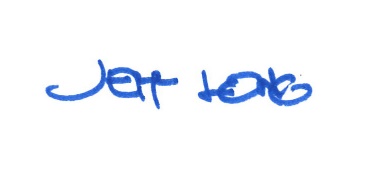 By: 				 Date of Meeting: 	Title: 		Historic Officer	